Copyright: https://koningsfan.nl/
© Willemijn Vendrig
Bron: https://fuerstenhaus.li/ Vorst Karl 1

Prins Karl was de zoon van Hartmann 11 van Liechtenstein-Feldsberg (1544-1585) en zijn vrouw Anna Maria von Ortenburg (1547-1601), kleindochter van graaf Ulrich 11 van Ortenburg. Prins Karl (levensdata: 1569-1627) was het eerste familielid dat werd verheven tot de status van erfelijke prins. Hij kreeg een protestantse opvoeding en een eersteklas onderwijs in een school gerund door de "Bohemian Brethren". In 1599 bekeerde hij zich tot het katholieke geloof. Kort daarna benoemde keizer Rudolf II hem op het hoogste ambt aan het hof als hoofdrentmeester, waarmee hij ook het voorzitterschap van de Kroonraad op zich nam. Prins Karl oefende deze hoffuncties met onderbrekingen uit tot 1607.In hetzelfde jaar ontving prins Karl ook de grote Palatijn. In de Habsburgse broederstrijd sloot hij zich aan bij de partij van aartshertog Matthias, die hem in 1608 verhief tot de status van erfelijke prins. Hij trok zich tijdelijk terug uit de politieke arena van Praag en trad in 1614 aan in het verworven Silezische hertogdom Opava.

Gouverneur en onderkoning van BohemenIn 1622 benoemde de keizer hem tot gewone gouverneur en onderkoning van Bohemen. In hetzelfde jaar ontving hij als eerste lid van de familie de Orde van het Gulden Vlies en een jaar later kreeg hij het Silezische hertogdom Jägerndorf (Krnov), dat samen met Troppau een eigendom vertegenwoordigde dat gelijkwaardig was aan de waardigheid van een prins. Na het overlijden van Karl traden voor het eerst de erfrecht- en vermogensregelingen in werking die al in 1606 tussen hem en zijn broers in een erfenis waren overeengekomen.

Karl was getrouwd met Anna Maria von Boskowitz en Cernahora (1575- 1625)
Het paar kreeg vier kinderen:
Heinrich (jong overleden, na 1612).
Anna Maria von Liechtenstein (1597-1638)
Franziska Barbara (1604-1655)
Karl Eusebius von Liechtenstein (1611-1684)



Vorst Karl Eusebius 1

Karl Eusebius was de oudste zoon van Prins Karl 1. Prins Karl Eusebius I slaagde erin het pand van het huis na de verwoestende Dertigjarige Oorlog te renoveren en zo de voorwaarden te scheppen voor de spectaculaire opkomst van het Prinselijk Huis in de baroktijd.Prins Karl Eusebius I (1611-1684) kwam aanvankelijk onder de voogdij van zijn oom, prins Maximiliaan. In 1632 werden de landgoederen van de hertogdommen Troppau en Jägerndorf geëerd, na de voor de toenmalige hoge adel verplichte "cavaliertoer".De prins werd slechts korte tijd belast met openbare taken. Van 1639 tot 1641 was hij de koninklijke gouverneur van de Silezische hertogdommen. Eerst en vooral probeerde prins Karl Eusebius 1 zijn bezittingen, die verwoest waren door de Dertigjarige Oorlog, te consolideren en weer op te bouwen.Financiële moeilijkheden ontstonden ook voor hem door verschillende goederen die zijn vader ooit had verworven en waarvan de rechtsgeldigheid door de rechtbank in twijfel werd getrokken. De daaruit voortvloeiende schadeclaims bedroegen circa 1,7 miljoen gulden. Pas nadat Karl Eusebius had ingestemd met het betalen van een belangrijke oorlogslening, eindigde het lange proces in 1665 met de toekenning van een "algemene absolutie" door keizer Leopold 1.

Op 6 augustus 1644 huwt Karl Eusebius 1 met Johanna Beatrix von Dietrichstein-Nikolsburg.
Het echtpaar kreeg negen kinderen:Prinses Eleonora Maria Rosalia (1647-1704)Prinses Anna Maria (1648-1654)Prinses Maria Theresia (1649-1716)Prinses Johanna Beatrix (1650-1672)Prins Franz Dominik Eusebius (1652- 1652)Prins Karl Joseph (1652- 1652)Prins Franz Eusebius Wenzel (1654-1655)Prinses Cäcilie (1655-1655)Prins Johann Adam Andreas (1657-1712)

Oprichter van de Princely Liechtenstein CollectionsOndanks deze financiële lasten vond prins Karl Eusebius I manieren en middelen om aanzienlijke bedragen te investeren in zijn persoonlijke culturele neigingen. Hij kocht geselecteerde schilderijen, bronzen beelden, geweren en waardevolle handwerkexposities en legde zo de basis voor de collecties van het prinselijk Liechtenstein.Prins Karl Eusebius I streefde ook andere, heel andere belangen na. Hij kreeg brede erkenning voor zijn paardenfokkerij en het ontwerp van de parken in Schloss Eisgrub en toonde een sterke interesse in architectuur, die hij documenteerde in een verhandeling over architectuurtheorie.Vorst Johann Adam Andreas 1

Johann Adam Andreas (1657-1712) was de zoon van prins Karl Eusebius von Liechtenstein en zijn vrouw Johanna Beatrix von Dietrichstein-Nikolsburg. Prins Johann Adam Andreas I was een van de belangrijkste opdrachtgevers en bouwers van zijn tijd. Hij liet onder meer de twee prachtige Weense paleizen bouwen: het stadspaleis in Bankgasse en het tuinpaleis in de buitenwijk Rossau.Prins Johann Adam Andreas 1 zorgde voor blijvende verdiensten door het prinselijk bestuur te reorganiseren en de financiën van de familie te herstructureren. In 1687 werd hij benoemd tot lid van de Privy Council en zes jaar later ontving hij de Orde van het Gulden Vlies.Hij stelde ook zijn financiële vaardigheden in dienst van de keizerlijke familie. Zijn project om het camerabeheer te rationaliseren mislukte in 1699 door hardnekkig verzet van de ambtenaren. In 1707 reisde de prins als keizerlijk commissaris naar het Hongaarse staatsparlement in Pressburg.

Verwerving van de Vaduz- en Schellenberg-grondenDe verwerving van de heerlijkheden Schellenberg en Vaduz in 1699 en 1712 had verstrekkende gevolgen voor de familie.Het was de eerste keer dat de vorsten rechtstreeks tot keizerlijke eigendommen kwamen en dichter bij het doel kwamen dat werd nagestreefd na bijna honderd jaar toegang te krijgen aan de Keizerlijke Raad van Hertogen.

Op 16 februari 1681 huwt Johann Adam Andreas met Edmunda Maria Theresia von Dietrichstein-Nikolsburg. Het echtpaar kreeg zeven kinderen, maar geen mannelijke opvolger om volwassen te worden. Een dochter was getrouwd met een toekomstige prins van Liechtenstein, maar stierf voordat haar man prins werd en had geen nakomelingen. Zijn opvolger als gezinshoofd was zijn neef Anton Florian, aangezien geen van zijn zonen hun vader had overleefd.

Prinzessin Elisabeth (1683–1744)
Prins Karl Joseph (1684-1704)Prinses Maria Antonia (1687-1750)
Prins Franz Dominic (1689-1711)Prinses Gabriele (1692-1713)
Prinses Maria Theresia Anna Felicitas (1694-1772)
Prinses Maria Dominika Magdalena (1698-1724)
Vorst Anton Florian 1

Anton Florian (1656-1721), was het 14de kind van Hartmann von Liechtenstein (1613-1686) en zijn vrouw Sidonie Elisabeth zu Salm-Reifferscheidt (1623-1688). Het is te danken aan de politieke invloed van Prins Anton Florian I aan het Weense keizerlijke hof dat keizer Karl VI het graafschap Vaduz en de heerschappij van Schellenberg in 1719 tot keizerlijk vorstendom Liechtenstein verhief.Prins Anton Florian 1 werd van kinds af aan voorbereid op een latere aanvaarding van politieke verantwoordelijkheid. In 1676 trad hij in dienst als kamerheer en in 1687 ontving hij de Hongaarse inheemse gemeenschap. Twee jaar later benoemde de keizer hem tot een geheime raad, stuurde hem als eerste seculier, aanvankelijk in de functie van buitengewoon gezant en vanaf 1691 als ambassadeur bij het pauselijke hof in Rome.In 1693 werd prins Anton Florian I belast met het beheer van de opvoeding van aartshertog Karl, die later keizer Karl VI werd, en benoemde zijn hoofdrentmeester. In 1697 ontving hij de Orde van het Gulden Vlies. Hij vergezelde Karl als hoofdsteward en eerste minister vanaf 1703 in de Spaanse Successieoorlog en kreeg de titel van Spaanse grandee.

Toegang tot de ReichsfürstenratPrins Anton Florian I leidde toen de regering als voorzitter van de Raad van State, terwijl hij het ambt van Chief Chamberlain bleef uitoefenen. Zijn invloed aan het hof was zo groot dat hij in 1713 voor zichzelf en - op voorwaarde dat hij 'prinselijke directe goederen' had verworven - ook voor zijn erfgenamen werd opgenomen in de keizerlijke raad.

Verhoging tot het keizerlijke vorstendom LiechtensteinPrins Anton Florian I verwierf de keizerlijke directe gebieden van Vaduz en Schellenberg van het bezit van zijn neef Joseph Wenzel, die in ruil daarvoor van Anton Florian I zijn zeer rijke heerschappij over Rumburg (Rumburk) in Bohemen ontving. In het geval van de keizer pleitte hij voor hun verheffing tot het keizerlijke vorstendom Liechtenstein - dit gebeurde in 1719.

Anton Florian was sinds 15 oktober 1679 samen met gravin Eleonore Barbara von Thun-Hohenstein (1661- 1723), een dochter van graaf Michael Oswald von Thun en Hohenstein, keizerlijke kamerheer en adviseur, en zijn vrouw Elisabeth Gravin von Lodron, getrouwd. Het echtpaar kreeg de volgende kinderen:
Franz Augustinus (1680-1681)Eleonora (1681-1682)Antonia Maria Eleonore (1683 - 1715)
Karl Josef Florian (1685)Anton Ignaz Josef (1689-1690)
Josef Johann Adam (1690-1732)
Innozenz Franz Anton (1693–1707)
Maria Karoline Anna (1694- 1735)
Karl Josef (1697–1704)
Anna Maria Antonie (1699–1753)
Maria Eleonore (1703- 1757)

Vorst Josef Johann Adam 1

Prins Josef Johann Adam 1 was een succesvolle beheerder van zijn eigendom. Toen er binnen de familie onenigheden waren over de erfenis van prins Johann Adam Andreas I, wist hij deze in der minne op te lossen.Prins Josef Johann Adam 1 (1690-1732) is de enige overlevende zoon van Vorst Anton Florian 1. Op jonge leeftijd diende hij in het keizerlijke leger en nam hij deel aan de Spaanse Successieoorlog.In 1712 werd hij door keizer Karel VI tot penningmeester benoemd en het jaar daarop hoofdcommissaris van het Moravische parlement. Vanwege zijn afkomst en zijn politieke en militaire diensten ontving prins Josef Johann Adam I kort na zijn aantreden in 1721 de Orde van het Gulden Vlies. Vanaf 1723 droeg hij ook de waardigheid van een geheime raad en in 1729-1730 opende hij het Silezische Prinselijk Congres in Wroclaw als de keizerlijke hoofdcommissaris.

Op 1 december 1712 huwt Josef Johann Adam met Gabriele von Liechtenstein.
Het paar kreeg één kind: Karl Anton (1713–1715). Prinses Gabriele stierf in het kraambed na slechts één jaar huwelijk en op slechts 21-jarige leeftijd.

Op 3 februari 1716 huwt Josef Johann Adam met Maria Anna von Thun und Hohenstein. Maar slechts drie weken na het huwelijk, op 23 februari 1716, stierf ook prinses Maria Anna in Wenen. Het huwelijk bleef kinderloos. 

Op 3 augustus 1716 huwt Josef Johann Adam met Maria Anna von Oettingen-Spielberg. Het echtpaar kreeg samen drie kinderen:Prins Joseph Anton (1720-1723)Prinses Maria Theresia (1721-1753)Prins Johann Nepomuk Karl (1724-1748)Prinses Maria Anna stierf op 15 april 1729 in Groß-Glogau, Silezië.
Op 22 augustus 1729 huwt Josef Johann Adam met Maria Anna von Kottulinsky. Het huwelijk van het paar bleef kinderloos. Echter, na slechts drie jaar huwelijk, op 42-jarige leeftijd, stierf Josef Johann Adam 1 op 17 december 1732 in zijn kasteel in Feldsberg.
Vorst Johann Nepomuk Karl 1

Johann Nepomuk Karl 1 (1724-1748) was pas 8 jaar oud toen zijn vader stierf en groeide op onder de voogdij van zijn oom, prins Joseph Wenzel I. In overeenstemming met de rang van het huis, werd hij door de laatste door een zorgvuldige opvoeding voorbereid om het bedrijf van de overheid over te nemen. Slechts drie jaar na het bereiken van de meerderjarige leeftijd stierf prins Johann Nepomuk Karl I op slechts 24-jarige leeftijd zonder een erfgenaam of opvolger achter te laten.

In Wenen was hij op 19 maart 1744 getrouwd met zijn nicht Maria Josepha, Gravin van Harrach-Rohrau (1727 - 1788). 
Ze kregen drie kinderen:
- Maria Anna (1745 - 1752)
- Prins Joseph Johannes Nepomuk Xaver Gotthard Adam 
Franz de Paula Frederick (1747 – 1747)
- Maria Antonia Josepha Theresia Walburga (1749 – 1813)Vorst Joseph Wenzel 1

Prins Joseph Wenzel 1 (9 augustus 1696) was een van de meest capabele diplomaten en militaire strategen van zijn tijd. Zijn efficiënte technische en personele reorganisatie van de Oostenrijkse artillerie maakte het tot een krachtig instrument van het keizerlijke leger en verzekerde het van een permanente plaats in de militaire geschiedenis.Prins Joseph Wenzel 1 had een verscheidenheid aan talenten die kenmerkend waren voor de aristocraten van de baroktijd. Hij combineerde de kwaliteiten van een hoogwaardigheidsbekleder aan het hof met grote vaardigheid in de politiek en toonde een sterk talent voor oorlogstactieken en organisatiekwesties.

Ambassadeur in Berlijn en ParijsVan 1735 tot 1741 nam Prins Joseph Wenzel 1 diplomatieke missies op zich en vertegenwoordigde de keizer als gezant en ambassadeur aan het hof van Friedrich Wilhelm I van Pruisen in Berlijn en aan het hof van Lodewijk XV van Frankrijk in Parijs en Versailles. Zijn plechtige intocht in Parijs op 21 december 1738 en twee dagen later in Versailles waren sociale gebeurtenissen van de eerste orde.Voor zijn prestaties tot nu toe werd de Prins in 1739 onderscheiden met het Gulden Vlies.

Artillerie reorganisatieIn 1739 werd Prins Joseph Wenzel 1 benoemd tot generaal van de cavalerie. Met het oog op en erkenning van zijn vaardigheden, kreeg hij in 1744 het algemeen directoraat van de keizerlijke artillerie en uiteindelijk het opperbevel van het keizerlijke leger in Italië in 1745.

Eerste Keizerlijke Commissaris

Als teken van de grootste waardering kreeg hij van de keizer de eervolle taak om   de bruid van de troonopvolger aartshertog Jozef uit Parma op te halen en haar begin 1760 naar Wenen te begeleiden. 

In 1764 trad hij voor de laatste keer op als “Eerste Keizerlijke Commissaris” ter voorbereiding van de verkiezing van aartshertog Jozef tot Romeins-Duitse koning in Frankfurt am Main. 

In 1765 ontving de prins, als erkenning voor zijn vele diensten, als een van de allereerste hoge adel het Grootkruis van de Koninklijke Hongaarse Orde van Sint Stefanus, de hoogste onderscheiding die het Huis Habsburg voortaan zal verlenen voor burgerlijke (niet- militaire) prestaties zou hebben. Prins Joseph Wenzel 1 stierf zonder een mannelijke erfgenaam achter te laten.

Op 19 april 1718 trouwde Josef Wenzel in 1718 met zijn nicht, prinses Anna Maria Antonie van Liechtenstein (1699-1753), dochter van Anton Florian. Ze kregen vijf kinderen, die allemaal in de vroege kinderjaren stierven:

Prins Philipp Anton (1719).Prins Philipp Anton (1720).Prins Philipp Ernst (1722–1723).Prinses Maria Elisabeth (1724).Prinses Marie Alexandra (1727).

Josef Wenzel overlijdt op 10 februari 1772. Zonder overlevende zonen ging Liechtenstein over op zijn neef Franz Josef 1.


















Vorst Franz Josef 1

Prins Franz Josef 1 ((19 november 1726) werd in 1772 hoofd en heerser van het Huis Liechtenstein omdat zijn oom, prins Joseph Wenzel I, kinderloos was gebleven. Tijdens zijn korte regeerperiode zorgde hij voornamelijk voor het beheer van zijn eigendommen.Prins Franz Josef 1 werd sterk aangemoedigd door zijn oom Prins Joseph Wenzel I. Hij was ook een van de deelnemers aan de reis naar Parma waarop Joseph Wenzel de bruid van de troonopvolger van aartshertog Joseph moest ophalen. Het jaar daarop reed prins Franz Josef I naar Mergentheim met Karl Alexander von Lothringen in zijn hoedanigheid van kamerheer om verkozen te worden tot Grootmeester van de Duitse Orde.

Geheim adviesIn 1763 ging hij namens de keizerlijke familie naar Spanje om het portret van haar bruidegom te overhandigen aan de bruid van aartshertog Leopold, die later keizer Leopold II werd. Sinds 1767 was hij Privy Councilor en vier jaar later werd hij onderscheiden met de Orde van het Gulden Vlies. In 1778 verscheen hij voor het laatst in een openbare functie - als president van de Neder-Oostenrijkse adel.

Manager extensieve goederenDe prins wijdde zich voornamelijk aan het beheer van zijn uitgestrekte landgoederen, die in 1772, na de heerschappij over te nemen, zich uitbreidden met de bezittingen van het majoraat. Daarnaast was er de rijke erfenis van de in hetzelfde jaar overleden hertogin Maria Theresia van Savoye, een familielid dat geen nazaten had.

Franz Josef trouwde op 6 juli 1750 in Valtice of Feldsberg met Marie Leopoldine Gräfin von Sternberg (Wenen, 11 december 1733 - Feldsberg, 27 juni 1809), een lid van de Boheemse adel. Het echtpaar kreeg 8 kinderen:

- Joseph Franz de Paula Emanuel Philipp 
Isaias (6 juli 1752 - 17 februari 1754)
- Leopoldina Maria Anna Francisca de Paula 
Adelgunda (30 januari 1754 - 16 oktober 1823)  

- Maria Antonia Aloysia Walburga 
Mechthildis (14 maart 1756 - 1 december 1821) 
- Franz de Paula Joseph (19 mei 1758 - 15 augustus 1760)
- Alois 1, Prins von Liechtenstein (14 mei 1759 – 24 maart 1805)
- Johann 1 Joseph, Prins von Liechtenstein (26 juni 1760 – 20 april 1836)
- Philipp Joseph Alois Martinianus (2 juli 1762 - 18 mei 1802)
- Maria Josepha Hermengilde 13 april 1768 - 8 augustus 1845)

Op 18 augustus 1781 overlijdt Franz Josef 1. 

Na de dood van haar echtgenoot in 1781 woonde ze permanent in Wenen met haar jongste dochter, Maria Josepha Hermenegilde.Ze behoorde tot de salon of discussiekring van vijf prinsessen, onder leiding van Eleonore van Liechtenstein, die optrad als de politieke adviseurs van keizer Jozef II, en die hem een keer per week (vier keer per week na 1780) ontmoette om staatszaken te bespreken. Deze kring bestond uit Prinses Eleonore van Liechtenstein (1745-1812), Prinses Maria Josepha von Clary und Aldringen (1728-1801), Prinses Maria Sidonia Kinsky von Wchinitz und Tettau (1729-1815), Gravin Leopoldine von Sternberg (1733-1809) , graaf Franz Moritz von Lacy (1725-1801), de Oostenrijkse veldmaarschalk en de belangrijkste schatkistprins Franz Xaver Wolfgang von Orsini-Rosenberg (1723-1796).



















Vorst Alois 1

Prins Alois 1 (14 mei 1759) hield zich vanaf zijn jeugd met het bestuur en het beheer van zijn domeinen bezig. Hij dreef zijn hele leven de modernisering en rationalisering van het vorstelijke goederenbeheer voort door relevante kennis op te doen tijdens het reizen en de relevante literatuur te bestuderen.Prins Alois 1 introduceerde moderne productiemethoden op zijn landgoederen, experimenteerde met veredeling en liet tal van nuttige en sierplanten uit het buitenland importeren om economische redenen en botanisch belang.

Voorkeur voor bibliotheek en architectuurOok toonde hij een uitgesproken passie voor boeken en breidde hij zijn bibliotheek verder uit door omvangrijke collecties aan te kopen. Hij verwierf onder meer de belangrijke bibliotheek van prins Carl de Ligne (1793).Alois was altijd bezig met een prinselijke sfeer. Daarom liet hij architect Joseph Hardtmuth het Majoratspalais in de Herrengasse in Wenen volledig renoveren. Het werd het modernste paleis en administratiegebouw van de monarchie.Prins Alois I ontwikkelde ook een breed scala aan activiteiten rond Eisgrub Castle. Verschillende tuinarchitecten ontwierpen het park in zijn opdracht en Joseph Hardtmuth versierde het Eisgruber Schlosspark met klassieke gebouwen.
Alois 1 behield sinds 1789 een toegewijde huiskapel (voor het eerst in de geschiedenis van het Prinselijk Huis) en liet een paleistheater van twee verdiepingen bouwen in Feldsberg.

Op 16 november 1783 trouwde Alois met Karoline Engelberte Felicitas zu Manderscheid-Blankenheim, een dochter van graaf Johann Wilhelm zu Manderscheid-Blankenheim. Het huwelijk bleef kinderloos.

Op 24 maart 1805 overlijdt Alois 1. Hij werd opgevolgd door zijn broer Johann 1 Josef. 




Vorst Johann 1 Josef

Johann Baptist Josef Adam Johann Nepomuk Aloys Franz de Paula wordt geboren op 26 juni 1760 als zoon van Franz Joseph 1 en Leopoldine von Sternberg. 

Prins Johann 1 Josef vocht in de coalitieoorlogen tegen het revolutionaire Frankrijk en tussen 1805 en 1809 tegen Napoleon. In 1806 accepteerde Napoleon het Vorstendom Liechtenstein in de Confederatie van de Rijn en legde daarmee de basis voor de soevereiniteit van het land.

Prins Johann 1 begon zijn loopbaan op 22-jarige leeftijd als luitenant in het keizerlijke leger. Hij maakte snel promotie en nam al acht jaar later deel in de rang van kolonel in de "Tweede Russisch-Oostenrijkse Turkse Oorlog" (1787-1792). De prins vocht ook in de Napoleontische oorlogen en had niet in de laatste plaats een sterke invloed op het lot van Oostenrijk aan de onderhandelingstafel. Hij was grotendeels verantwoordelijk voor het tot stand brengen van de Vrede van Pressburg na de Slag bij Austerlitz (1805) en leidde, zij het minder succesvol, de onderhandelingen die leidden tot de vrede van Schönbrunn.

In 1810 beëindigde hij zijn militaire loopbaan met de rang van veldmaarschalk en verschoof zijn activiteiten vervolgens naar administratie en economie.

De dood van zijn broer Alois 1  bracht hem op 24 maart 1805 op de troon.

Johann liet de Prinselijke Collecties overdragen van het Stadspaleis in Bankgasse naar het Tuinpaleis in Rossau. Vanaf 1810 werden ze tegen betaling toegankelijk gemaakt voor het publiek in het paleis, nu bekend als het galerijgebouw. Prins Johann I investeerde in land- en bosbouw, reorganiseerde de administratie en richtte een moderne boerderij op.

Ook in de tuinbouw liet prins Johann baanbrekende sporen na. Op zijn heerschappij liet hij, net als in Wenen, parklandschappen aanleggen naar Engels model.

In 1806 aanvaardde Napoleon het Vorstendom Liechtenstein in de Confederatie van de Rijn en legde daarmee de basis voor de soevereiniteit van het land. Op het Congres van Wenen, waar werd besloten tot de politieke reorganisatie van Europa na de verwoesting van de Napoleontische oorlogen, werd het Vorstendom Liechtenstein ook een soeverein lid van de Duitse Bond, die werd opgericht op 8 juni 1815 (tijdens het congres) als een politieke unie van alle Duitse staten opgetekend.Toelating tot de Duitse Bond betekende een tweede bevestiging van de staatssoevereiniteit van Liechtenstein. In het land zelf werden de rechterlijke macht en het bestuur gemoderniseerd en in 1818 gaf prins Johann 1 Josef het vorstendom een ​​staatsgrondwet.

Op 12 april 1792 in Wenen trouwde hij met Landgravin Josepha van Fürstenberg-Weitra (21 juni 1776 - 23 februari 1848), Dame van het Keizerlijk Hof en Dame van de Orde van het Sterrenkruis. Ze kregen 14 kinderen:

- Leopoldine Maria Josepha (11 september 1793 - 28 juli 1808)Karoline (2 februari 1795 - stierf in de kinderschoenen)
- Alois 11 Josef (26 mei 1796 – 12 november 1858)
- Sophie Maria Josepha (5 september 1798 - 17 juni 1869
- Marie Josephine (11 januari 1800 – 13 juni 1884)
- Franz de Paula Joachim Josef (25 februari 1802 – 31 maart 1887)
- Karl Johann Anton (14 juni 1803 - 12 oktober 1871)
- Klothilde (19 april 1804 – 27 januari 1807)
- Henriette (1 april 1806 – 15 juni 1886)
- Friedrich (21 september 1807 – 1 mei 1885)
- Eduard Franz Ludwig (22 februari 1809  – 27 juni 1864)
- August (Ludwig) Ignaz (22 april 1810 – 27 mei 1884)
- Ida Leopoldine Sophie (12 september 1811 – 27 juni 1884)
- Rudolf (5 oktober 1816 – 19 juni 1848)

Vorst Johann sterft op 20 april 1836. 
Hij wordt opgevolgd door zijn zoon Alois 11. 



Vorst Alois 11 van LiechtensteinAlois Maria Jozef Johan Baptista Joachim Filips Nerius wordt geboren op 26 mei 1796 als zoon van Johann 1 Josef en Josepha van Fürstenberg-Weitra. 

Prins Alois II was de eerste regerende prins die persoonlijk het Vorstendom Liechtenstein bezocht (in 1842 en 1847). In 1849 vaardigde hij een voorlopige grondwet uit voor Liechtenstein.Prins Alois II werd voor het eerst opgeleid door de Franse priester Abbé Werner. Daarna namen specialisten zijn opleiding in verschillende disciplines over. Onder hen waren Leopold Trautmann, hoogleraar landbouwkunde aan de Universiteit van Wenen, en de belangrijke historische filosoof Friedrich von Schlegel.

Net als zijn vader of grootvader ging de prins door met het moderniseren van zijn landgoederen en reorganiseerde ook de administratie.

Eerste landbouwschool van de monarchieOp zijn eigendom werd de eerste landbouwschool van de monarchie gevestigd. Prins Alois 11 was ook actief in de k.k. Landwirtschaftsgesellschaft in Wenen, waarvan hij van 1849 tot 1858 voorzitter was. Belangrijke innovaties en hervormingen werden ook geassocieerd met deze activiteit.

Politiek conservatiefDe politieke houding van Alois 11 was grotendeels conservatief. In de nasleep van het revolutionaire jaar 1848, op aandringen van de Liechtensteinse bevolking, gaf hij het Prinsdom een ​​liberaler grondwet dan de grondwet van 1818,maar in 1852 maakte hij dit ongedaan en keerde terug naar het absolutistische principe van de overheid.

Alois 11 trouwde op 8 augustus 1831 met gravin Franziska Kinsky von Wchinitz und Tettau (8 augustus 1813- 5 februari 1881). Het paar kreeg 11 kinderen:

- Marie (1834–1909)
- Karoline (1836–1885)
- Sophie (1837–1899)
- Aloysia (1838–1920)
- Ida (1839–1921)
- Johann Maria Franz Placidus, (1840-1929), vanaf 1858 Vorst Johann 11
- Franziska (1841–1858)
- Henriette (1843–1931)
- Anna (1846–1924)
- Therese (1850–1938)
- Franz de Paula Maria Karl August (1853–1938), vanaf 1929 Vorst Franz 1.Alois stierf op 12 november 1858.Hij werd opgevolgd door zijn zoon Johann 11.Vorst Johann 11 van LiechtensteinJohann 11 Maria Franz Placidus wordt geboren op 5 oktober 1840 als zoon van Alois 11 en Franziska Kinsky von Wchinitz und Tettau.

Prins Johann 11 was een belangrijke kunstverzamelaar en mecenas. Zo liet hij rond 1900 Kasteel Vaduz uitgebreid restaureren.Prins Johann 11 voltooide zijn studies in Duitsland, Brussel en Parijs. Hij werd vergezeld door de sociale hervormer Karl Freiherr von Vogelsang, die een blijvende invloed had op de houding van de prins ten opzichte van sociale en humanitaire kwesties.De Liechtensteinse grondwetIn 1858 nam hij het beheer van het huis en het vorstendom op zich, waaraan hij in 1862 een grondwettelijke grondwet gaf en in 1921 een moderne grondwet gebaseerd op de parlementaire democratie. Dit vormt vandaag nog steeds het politieke systeem van Liechtenstein en werd pas in 2003 op belangrijke gebieden herzien en gemoderniseerd.

Kunstkenner en mecenasPrins Johann 11 genoot de reputatie van een uitzonderlijke kunstkenner en mecenas. Hij startte een uitgebreide herstructurering en reorganisatie van de fotogalerij in Wenen. De belangrijke Berlijnse kunsthistoricus Wilhelm von Bode stond hem als adviseur bij. Johann 11 deed uitgebreide aankopen van schilderijen, sculpturen en handwerk van hoge kwaliteit.

Hij ontwikkelde ook een stevige bouwactiviteit. Het "voorouderlijk kasteel" van de familie Liechtenstein bij Maria Enzersdorf (kasteel Liechtenstein) en kasteel Vaduz werden historiserend herbouwd en gereconstrueerd. De prins steunde ook tal van musea, v. A. in Wenen, Bohemen en Moravië, maar ook in andere delen van de Oostenrijks-Hongaarse monarchie en daarbuiten door genereuze financiële donaties en schenkingen van kunstwerken en andere voorwerpen uit zijn bezit.

Oprichter van de eerste fruit- en tuinbouwschoolHij was ook een sterke promotor van de wetenschappen: hij steunde het Farmacologisch Instituut van de Universiteit van Wenen en de Academie van Wetenschappen. Als pionier in het rijk stichtte Prins Johann 11 in 1895 een hogere fruit- en tuinbouwschool. Dankzij zijn financiële steun kwamen bekende historische en kunsthistorische publicaties tot stand, met name de driedelige geschiedenis van het Prinselijk Huis van Jacob von Falke.

Progressieve prinsZijn sociale en humanitaire activiteiten waren ook opmerkelijk. De prins voerde progressieve sociale uitkeringen in voor zijn personeel, maar schonk ook gulle giften aan tal van particulieren, welzijnsinstellingen en verschillende liefdadigheids- en non-profitinstellingen.

Prins Johann 11 Josef bleef zijn hele leven ongehuwd.Johann 11 stierf op 11 februari 1929 en werd daar hij ongehuwd was gebleven opgevolgd door zijn broer Franz 1.Vorst Franz 1 van Liechtenstein Franz de Paula Maria Karl August wordt geboren op 28 augustus 1853 als zoon van Alois 11 en Franziska Kinsky von Wchinitz und Tettau, en is de jongere broer van Vorst Johann 11.Prins Franz 1 was tussen 1894 en 1898 de ambassadeur van de Oostenrijkse keizer in Rusland. Hij deed zijn uiterste best om de moeizame relaties tussen de twee monarchieën te verbeteren en bij te dragen tot een versoepeling.Prins Franz 1 begon na zijn rechtenstudie aan de universiteiten van Wenen en Praag aanvankelijk aan een militaire loopbaan. Later trad hij in de diplomatieke dienst en in 1879 werkte hij als voorlopig attaché bij de Oostenrijks-Hongaarse gezantschap in Brussel.In de jaren daarna ondersteunde hij zijn broer bij het beheer van zijn bezit, nam hij herhaaldelijk zijn plaatsvervanger over en adviseerde hem op verschillende manieren.Keizerlijke ambassadeurVan december 1894 tot december 1898 diende Franz als keizerlijke ambassadeur in St. Petersburg. Ook al was het niet mogelijk om een ​​blijvende verbetering van de politieke betrekkingen tussen Oostenrijk-Hongarije en Rusland te bereiken, deze activiteit gaf aanleiding tot belangrijke initiatieven die de wetenschappelijke uitwisseling tussen Oostenrijk en Rusland verdiepten. Zo werd de belangrijke bibliotheek van de Russische historicus Vasily A. Bilbasov aangekocht en werden in 1907 de leerstoel, het seminarie en later het Instituut voor Oost-Europese Geschiedenis aan de Universiteit van Wenen opgericht.Franz volgde op 11 februari 1929 zijn kinderloos gestorven broer, wiens belangen hij al eerder had behartigd, als vorst van Liechtenstein.Hij was de eerste Liechtensteinse vorst die geregeld in zijn vorstendom vertoefde.

Erelid van de Academie van WetenschappenDe uitgesproken interesse van Prins Franz 1 voor geschiedenis leidde ertoe dat hij aan het hoofd stond van verschillende beroepsverenigingen en meehielp aan de oprichting van verschillende historische publicatiereeksen.In 1914 werd hij benoemd tot erelid van de Academie van Wetenschappen in Wenen en vanaf 1917 was hij een erfelijk herenhuis lid. Deze activiteiten leidden tot talrijke onderscheidingen in binnen- en buitenland. Kort voor zijn dood in 1938 droeg hij de regering over aan zijn jonge familielid, Franz Josef 11.Op 22 juli 1929 trad Franz 1 in het huwelijk met Elisabeth von Gutmann. 
Prinses Elsa (28 augustus 1875) was de dochter van de joodse bankier en industrieel Wilhelm Isaak Wolf, ridder van Gutmann en zijn tweede vrouw Ida Wodianer, die in 1878 in de adelstand werd verheven.

Prinses Elsa bekeerde zich in 1899 tot het katholicisme. Haar eerste huwelijk was met Baron Géza Erös von Bethlenfalva (1868-1908). In 1929 trouwde ze met prins Franz I van Liechtenstein, die ze in 1914 had leren kennen via het Aid Fund for Soldiers.Omdat Prins Johann 11 een huwelijk tussen Elsa en zijn broer Franz ongepast vond vanwege hun joodse en ongeschikte afkomst, trouwde Prins Franz 1 pas met prinses Elsa na Johanns dood achter gesloten deuren in Wenen.

Het prinselijk paar verbleef meestal in Wenen, Feldsberg, Eisgrub of Thalhof am Semmering. Van 1929 tot 1934 reisden echter ook elk jaar Vorst Franz 1 en Vorstin Elisabeth naar Liechtenstein. Ze bezochten vaak de zieken in de ziekenhuizen en steunden de behoeftigen in alle gemeenschappen in het Prinsdom.

Op aanraden van zijn vrouw zocht Vorst Franz 1 nauw contact met de Liechtensteinse bevolking. Op haar initiatief richtte hij in 1929 ook de "Prins Franz en Prinses Elsa Stichting voor de Jeugd van Liechtenstein" op, die vandaag nog steeds bestaat, evenals de "Prinses Elsa Stichting" om ziekenhuizen te ondersteunen.Frans stierf op 25 juli 1938.Hij werd opgevolgd door zijn achterneef Franz Josef 11.

Na 1933 werd Vorstin Elsa blootgesteld aan toenemende vijandigheid van de nationaalsocialisten in Liechtenstein. In 1938, nadat Oostenrijk was "geannexeerd" aan het Derde Rijk, ging ze in ballingschap in Zwitserland. Ze stierf in Vitznau aan het Vierwoudstrekenmeer op 28 september 1947. Elsa was de eerste prinses die niet meer werd begraven in de Moravische Wranau (Vranov u Brna), maar in de prinselijke crypte naast de St. Florin-kathedraal in Vaduz.Vorst Franz Jozef 11 van LiechtensteinPrins Franz Josef 11 Maria Aloys Alfred Karl Johannes Heinrich Michael Georg Ignatius Benediktus Gerhardus Majella werd geboren op 16 augustus 1906 in Schloss Frauenthal (Frauental) in Stiermarken. Hij was de eerste zoon van Prins Alois von und zu Liechtenstein en aartshertogin Elisabeth Amalie van Oostenrijk. Zijn peetvader was keizer Franz Joseph 1.Dankzij prins Franz Josef 11 is Liechtenstein de beroering van de Tweede Wereldoorlog bespaard gebleven. Na de oorlog gebruikte hij al zijn energie voor de economische, sociale en culturele ontwikkeling van het land. Tegenwoordig getuigt een modern en vitaal Liechtenstein van het succes van zijn inspanningen.
Prins Franz Josef 11 ging naar het Schottengymnasium in Wenen, waar hij in 1925 afstudeerde met de Matura. Zijn favoriete vakken waren wiskunde, natuurlijke historie en Grieks. Zijn grote liefde voor de natuur kwam overeen met zijn studie boswetenschappen aan de Universiteit van Natuurlijke Hulpbronnen en Levenswetenschappen in Wenen. In 1930 verliet hij de universiteit met een graad in bosbouwkunde.

Op 30 maart 1938 droeg Vorst Franz 1 het bewind aan hem over. Op 25 juli 1938 stierf Vorst Franz 1 en nam Vorst Franz Josef 11 het beheer van het Prinselijk Huis en de staat Liechtenstein over.Op 29 mei 1939, met het oog op de potentiële bedreiging voor Liechtenstein door het Nationaal-Socialistische Duitse Rijk, brachten de inwoners van Liechtenstein hulde aan hun vorsten. Te midden van toenemende politieke spanningen en een dreigende oorlog kreeg deze openbare bijeenkomst een symbolische en krachtige betekenis voor het land: het volk maakte een indrukwekkende inzet voor de staat onder leiding van hun nieuwe Vorst Franz Josef 11.

Op 7 maart 1943 huwde Vorst Franz Josef 11 met gravin Georgine von Wilczek (na haar huwelijk Vorstin Gina). De bruiloft in Vaduz was een belangrijke gebeurtenis en werd een manifestatie van de wil van de Liechtensteinse bevolking voor onafhankelijkheid, een openbare getuigenis van hun loyaliteit aan de monarchie. Het was de eerste bruiloft van een prins in Liechtenstein.Uit dit huwelijk waren vijf kinderen:Prins Hans-Adam 11, geboren op 14 februari 1945, gehuwd met gravin Marie-Aglaë Kinsky von Wchinitz und Tettau (14 april 1940- 21 augustus 2021). Prins Philipp Erasmus, geboren op 19 augustus 1946, gehuwd met Isabelle de L´Arbre de Malander (24 november 1949).Prins Nikolaus Ferdinand, geboren op 24 oktober 1947, gehuwd met Margaretha van Luxemburg (15 mei 1957).Prinses Nora Elisabeth, geboren op 31 oktober 1950, gehuwd metDon Vicente Sartorius y Cabeza de Vaca, Markies van Marino(20 november 1931 - 22 juli 2002).
- Prins Wenzel Franz Josef (19 november 1962-28 februari 1991).Prinses Gina was de dochter van graaf Ferdinand Wilczek en Nora, geboren gravin Kinsky von Wchinitz und Tettau. Ze bezocht het gymnasium Sacre Coeur in Wenen en het internaat van de Engelse Missen in Rome.

Prinses Gina studeerde talen aan de Universiteit van Wenen en slaagde voor het examen als tolk in het Engels, Frans en Italiaans. Prins Franz Josef 11 deed er alles aan om Liechtenstein buiten de Tweede Wereldoorlog te houden. Met troontoespraken en duidelijke boodschappen aan zijn volk versterkte de regent de innerlijke eenheid en veerkracht van het land.

Prinses Gina hielp aan het einde van de oorlog de ellende van vluchtelingen aan de staatsgrens bij Schaanwald verlichten door bijvoorbeeld te helpen met het koken van soep en het wassen van kinderen.In 1945 werd op haar initiatief het Liechtensteinse Rode Kruis opgericht. Onder leiding van de prinses, die de organisatie tot 1985 als voorzitter leidde, werden aanvankelijk hulpacties uitgevoerd in de door de oorlog getroffen landen. Later werden de activiteiten uitgebreid naar de binnenlandse markt.Na de definitieve verhuizing naar Vaduz deed zich in juni 1945 een tweede historisch keerpunt voor: het hele familiebezit op het grondgebied van Tsjechoslowakije dat toen nog niet was geconfisqueerd, werd vervangen door een decreet van het communistische ministerie van Landbouw over de op basis van decreet nr. 5 in beslag genomen vanaf 19 mei 1945. Dit bedreigde niet alleen de materiële fundamenten van het huis, maar ook de eeuwenoude banden met de Boheemse landen.

In zijn 45ste regeringsjaar in 1984 benoemde Vorst Franz Josef 11 erfprins Hans-Adam 11 als permanent plaatsvervanger volgens artikel 13bis van de Liechtensteinse grondwet en vertrouwde hem de uitvoering van staatszaken toe.Op 13 november 1989, na de dood van Vorst Franz Josef 11, nam VorstHans-Adam 11 het bewind over.

In 1987 ontving de prinses de Henry Dunant-medaille van het Internationale Comité van het Rode Kruis. Naast haar talrijke liefdadigheids- en sociale activiteiten voerde prinses Gina ook campagne voor politieke doelen, zoals de invoering van het vrouwenkiesrecht in Liechtenstein. Prinses Gina von Liechtenstein stierf op 18 oktober 1989 in Grabs (Zwitserland).




























Vorst Hans-Adam 11 en Vorstin Marie-Aglaë van Liechtenstein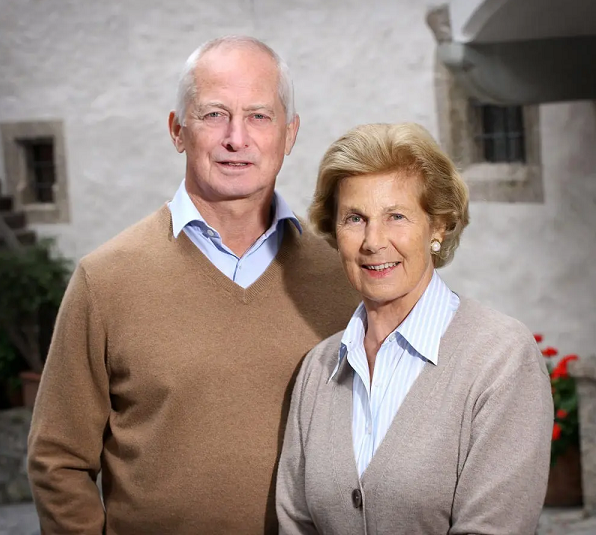 Hans-Adam Johannes Adam Ferdinand Alois Jozef Maria Marko d´Aviano Pius wordt geboren op 14 februari 1945 als zoon van Frans-Jozef 11 en Georgine von Wilczek. Hij is het eerste staatshoofd dat opgroeide in Liechtenstein en de 15de regerende prins van het Huis Liechtenstein.Hij ging naar de lagere school in Vaduz en was lid van de verkennersafdeling van Vaduz.In 1956 betrad Prins Hans-Adam11 het Schottengymnasium in Wenen, waar zijn vader Vorst Franz Josef 11 ooit had gezeten. In 1960 ging hij naar het gymnasium in Zuoz, die hij in 1965 verliet met een Zwitserse Matura en een Duitse Abitur. Prins Hans-Adam 11 werkte na zijn middelbare schoolstudie aanvankelijk als stagiair bij een bank in Londen. Naast zijn moedertaal Duits, spreekt hij ook Engels en Frans. Prins Hans-Adam 11 schreef zich in aan de Universiteit van St. Gallen om bedrijfskunde en economie te studeren, die hij afrondde met een licentiaat.
Op 30 juli 1967 huwde Hans-Adam met zijn nicht gravin Marie Aglaë Bonaventura Theresia Kinsky von Wchinitz und Tettau. Prinses Marie Aglaë Bonaventura Theresia von und zu Liechtenstein, hertogin van Troppau en Jägerndorf, gravin van Rietberg, geboren gravin Kinsky von Wchinitz en Tettau, werd op 14 april 1940 in Praag geboren als vierde van zeven kinderen van graaf Ferdinand Carl Kinsky von Wchinitz en Tettau en Gravin Henriette von Ledebur-Wicheln.Haar familie werd in 1945 verdreven uit het toenmalige Tsjechoslowakije en vluchtte naar Duitsland. Ze ging naar de lagere school in Ering am Inn voordat ze naar de kostschool van de Lioba Sisters in het Wald-klooster in Baden-Württemberg ging, waar ze haar middelbare school afrondde. Daarna bracht ze tijd door met het verbeteren van haar taalvaardigheid in Engeland en Frankrijk. Na het behalen van een diploma van de Academie voor Toegepaste Grafische Wetenschappen aan de Universiteit van München, werkte ze tot haar huwelijk als commercieel kunstenaar in Dachau.Naast haar oprechte passie voor "moeder zijn", werkte Prinses Marie-Aglaë hard voor sociale instellingen in Liechtenstein. Ze was 30 jaar voorzitter van het Liechtensteinse Rode Kruis (1985 tot 2015) en hielp mensen in oorlogs- en rampgebieden, maar ook aan de behoeftigen en kansarmen in Liechtenstein. Als voorzitter en beschermheer van de Vereniging voor Curatief Onderwijs in Liechtenstein promootte ze de inclusie van mensen met een handicap.Prinses Marie- Aglaë begreep hoe ze het volk van Liechtenstein moest motiveren om solidariteit en menselijkheid jegens anderen te steunen. Ze was zeer betrokken bij en geïnteresseerd in kunst, cultuur en muziek en was intensief betrokken bij vraagstukken op het gebied van onderwijs en kinderopvang.Met haar hartelijkheid en haar grote inzet voor mensen in nood en leed, zal ze de geschiedenis van Liechtenstein ingaan als de gerespecteerde en geliefde moeder van het land.In 1972 werd Prins Hans-Adam 11, nog steeds als Erfprins, door zijn vader Franz Josef 11 belast met de reorganisatie van het familiebezit van het Prinselijk Huis. In het 45ste regeringsjaar van zijn vader, 1984, werd hij benoemd tot permanent plaatsvervangend staatshoofd en belast met de leiding van staatszaken. Prins Hans-Adam 11 nam het bewind over op 13 november 1989 na de dood van zijn vader. Op 15 augustus 2004 benoemde Vorst Hans-Adam 11 zijn oudste zoon, Erfprins Alois, als zijn plaatsvervanger om hem voor te bereiden op de troonopvolging.In 2003 werd een voorstel van de prins voor de nieuwe grondwet van Liechtenstein door veel critici beschreven als een stap terug naar het absolutisme. De meerderheid van de bevolking (64, 3 procent) keurde het voorstel echter goed in een referendum. Hans-Adams verklaring in de verkiezingscampagne dat hij het land zou verlaten naar Wenen als het referendum werd verslagen, en zijn indirecte vergelijking van de critici van het voorstel met de Liechtensteinse aanhangers van het Derde Rijk, die hij maakte tijdens de troonrede op de opening van het parlement, zorgde ook internationaal voor opschudding.

Hans-Adam 11 is erelid van de Katholieke Oostenrijkse Universiteitsvereniging Nordgau Wenen in het ÖCV en de Katholieke Duitse Studentenvereniging Nordgau-Praag tot Koblenz in het CV. Daarnaast is hij erebeschermer van de Liechtensteinse Academische Vereniging Rheinmark en Ridder in de Orde van het Gulden Vlies in Oostenrijk. Hij is lid van de Friedrich A. von Hayek Society en ontving in 2016 de Europese Karel de Grote-prijs van de Sudeten-Duitse Landsmannschaft.Hans-Adam en Marie-Aglaë hebben 4 kinderen:Erfprins Alois (11 juni 1968), gehuwd met hertogin Sophie in Beieren met wie hij 4 kinderen heeft: Joseph Wenzel Maximilian Maria (24 mei 1995), Marie Caroline Elisabeth Immaculata ( 17 oktober 1996), Georg Antonius Constantin Maria (20 april 1999), Nikolaus Sebastian Alexander Maria (6 december 2000).Maximilian Nikolaus Maria (16 mei 1969), gehuwd met Angela Brown met wie hij een zoontje heeft: Alfons Constantin Maria (18 mei 2001).Constantin Ferdinand Maria (15 maart 1972), gehuwd met gravin Marie Kalnoky de Köröspatak met wie hij 3 kinderen heeft: Moritz Emanuel Maria ( 27 mei 2003), Georgina Maximiliana Tatiana Maria (23 juli 2005), Benedikt Ferdinand Hubertus Maria ( 18 mei 2008). Tatjana Nora Maria (10 april 1973), gehuwd met Philipp von Latorff met wie zij 7 kinderen heeft: Lukas Maria (13 mei 2000), Elisabeth Marie Angela (25 januari 2002), Marie Teresa (18 januari 2004), Camilla Maria Katharina ( 14 november 2005), Anna Pia Theresia Maria ( 3 augustus 2007), Sophie Katharina Maria (30 oktober 2009), Maximilian Maria (17 december 2011). Hare Doorluchtigheid Prinses Marie- Aglaë von und zu Liechtenstein is op 21 augustus 2021 in het ziekenhuis in Grabs overleden na een beroerte.Kroonprins Alois van Liechtenstein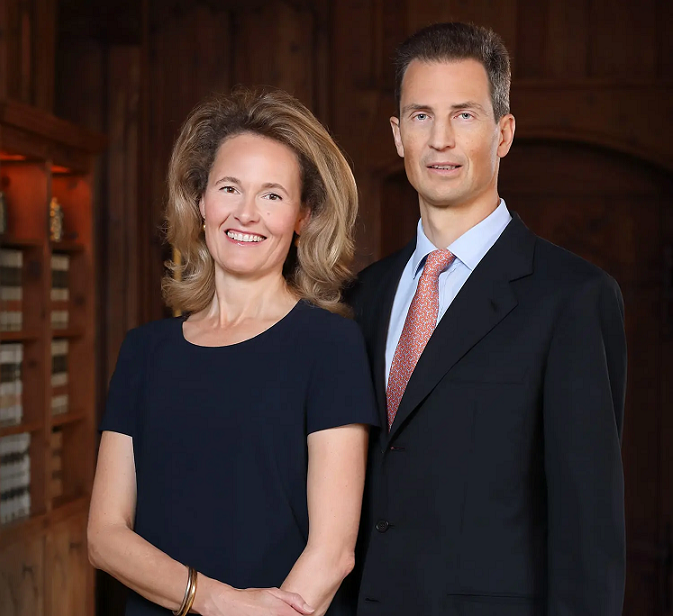 Erfprins Alois Philipp Maria wordt geboren op 11 juni 1968 als oudste zoon en kind van vorst Hans-Adam 11 en vorstin Marie-Aglaë van Liechtenstein.

Hij is voorbestemd om de troon op te volgen. Sinds 15 augustus 2004 is hij als plaatsvervanger van zijn vader het staatshoofd van het Vorstendom Liechtenstein.De Erfprins kreeg de naam Alois ter nagedachtenis aan zijn overgrootvader, Prins Alois van Liechtenstein. Erfprins Alois bracht zijn jeugd door op het kasteel van Vaduz. Hij ging naar de lagere school in Vaduz-Ebony en ging in 1979 naar het Liechtensteinse gymnasium, dat hij in het voorjaar van 1987 afrondde met de Matura in de literatuurgeschiedenis.Daarna ging hij naar de Koninklijke Militaire Academie in Sandhurst in Groot-Brittannië, waar hij een officiersopleiding volgde. Nadat hij als tweede luitenant was gecertificeerd, diende hij zes maanden bij de Coldstream Guards in Hong Kong en Londen.In 1988 schreef Erfprins Alois zich in aan de Universiteit van Salzburg. Hij voltooide zijn rechtenstudie in 1993 met een masterdiploma. Van september 1993 tot mei 1996 werkte hij voor een accountantskantoor in Londen. Daarna werkte hij voor verschillende gebieden van prinselijke rijkdom.Ter voorbereiding van de troonopvolging benoemde prins Hans-Adam II op 15 augustus 2004 zijn eerstgeboren zoon tot zijn plaatsvervanger in overeenstemming met artikel 13bis van de grondwet van het Vorstendom Liechtenstein. Zo vervult de Erfprins nationaal en internationaal de taken van het staatshoofd van het Vorstendom Liechtenstein.Op 3 juli 1993 trouwde Alois met Hertogin Sophie in Beieren in de St. Floran-kathedraal in Vaduz.Sophie Elizabeth Marie Gabrielle wordt geboren op 28 oktober 1967 als oudste van vijf dochters van Hertog Max in Beieren en Hertogin Elizabeth in Beieren, geboren Gravin Douglas. Ze stamt rechtstreeks af van de laatste Beierse Koning Ludwig 111, die haar betovergrootvader was.Sophie bracht haar jeugd samen met haar ouders en zussen door in Wildbad Kreuth. Nadat ze haar middelbare school had afgerond, volgde ze tijdens een verblijf van enkele maanden in Londen seminars aan de Inchbald School of Interior Design. Ze was vooral geïnteresseerd in de verschillende stijlen van interieurontwerp. Erfprinses Sophie studeerde vervolgens geschiedenis en Engels aan de Katholieke Universiteit in Eichstätt.Alois en Sophie hebben 4 kinderen:Erfprins Joseph Wenzel Maximilian Maria (24 mei 1995).Prinses Marie Caroline Elisabeth Immaculata (17 oktober 1996).Prins Georg Antonius Constantin Maria (20 april 1999).Prins Nikolaus Sebastian Alexander Maria (6 december 2000).Erfprinses Sophie is namens haar persoonlijk en officieel betrokken bij maatschappelijke vraagstukken. In 2006 richtte ze de “Sophie von Liechtenstein Stichting voor Vrouwen en Kinderen” op. Hiermee wordt het doel nagestreefd om vrouwen die onbedoeld zwanger worden een positieve kijk op het leven te geven voor moeder en kind. Het adviescentrum "schwanger.li" heeft zowel een kantoor in Schaan / Liechtenstein als in het naburige Feldkirch / Oostenrijk en Buchs / Zwitserland, dat wordt ondersteund door de stichting. De Erfprinses is sinds mei 2015 ook voorzitter van het Liechtensteinse Rode Kruis.De vorstenfamilie van Liechtenstein voelt er niets voor om de troonopvolgingsregels te veranderen. In het kleine vorstendom, ingeklemd tussen Oostenrijk en Zwitserland, zijn vrouwen uitgesloten van de troon. Erfprins Alois benadrukte in een kritisch interview in de Neue Zürcher Zeitung op 14 augustus 2019 dat de familie geen wijziging wenst.
Liechtenstein is de enige Europese monarchie waar vrouwen zijn uitgesloten van de troon. De basis daarvoor ligt in de Huiswet van het vorstenhuis, die volgens Alois misschien niet zorgt voor gelijkheid tussen mannen en vrouwen maar wel voor stabiliteit en voorspelbaarheid van het bestuur. 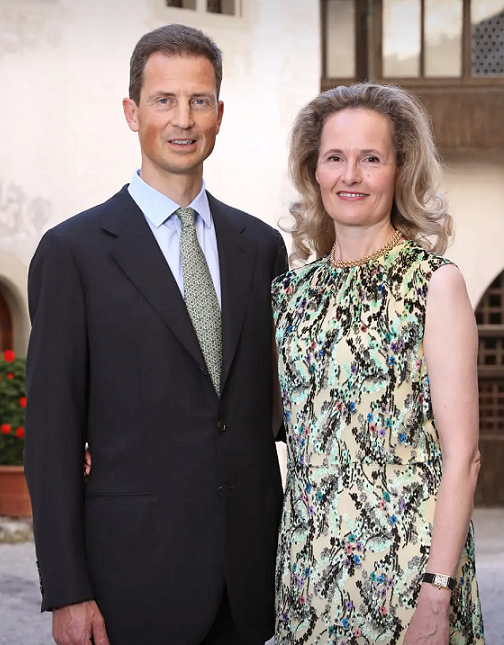 Prins Joseph Wenzel van Liechtenstein

Joseph Wenzel Maximilian Maria wordt geboren op 24 mei 1995 als oudste kind van Prins Alois 11 van Liechtenstein en Hertogin Sophie in Beieren. 

Hij voltooide zijn middelbare studies aan Malvern College in Malvern (Worcestershire) waar hij in 2014 zijn baccalaureaat behaalde. Daarna nam hij een sabbatical en reisde en werkte hij in de Verenigde Staten en Zuid-Afrika. Daarna studeerde hij, net als zijn vader, aan de Koninklijke Militaire Academie in Sandhurst, waar hij in 2017 afstudeerde. Sinds 2015 studeert hij juridische studies. Een MBA is misschien ook in zijn toekomst.Joseph Wenzel draagt sinds zijn geboorte de titels "Prins van Liechtenstein" en "Graaf van Rietberg". Hij is de tweede in lijn voor de troon van Liechtenstein, alleen voorafgegaan door zijn vader, die sinds 15 augustus 2004 regent is. De grootvader van Joseph Wenzel, Vorst Hans-Adam 11, blijft echter formeel staatshoofd en van het prinselijk huis van Liechtenstein. Bij de toetreding van zijn vader zou Joseph Wenzel de erfelijke prins worden, d.w.z. de troonopvolger.

Joseph Wenzel is ook derde in de rij in de Jacobitische opvolging als opvolger van de huidige erfgenaam, zijn oudoom Franz, hertog van Beieren.